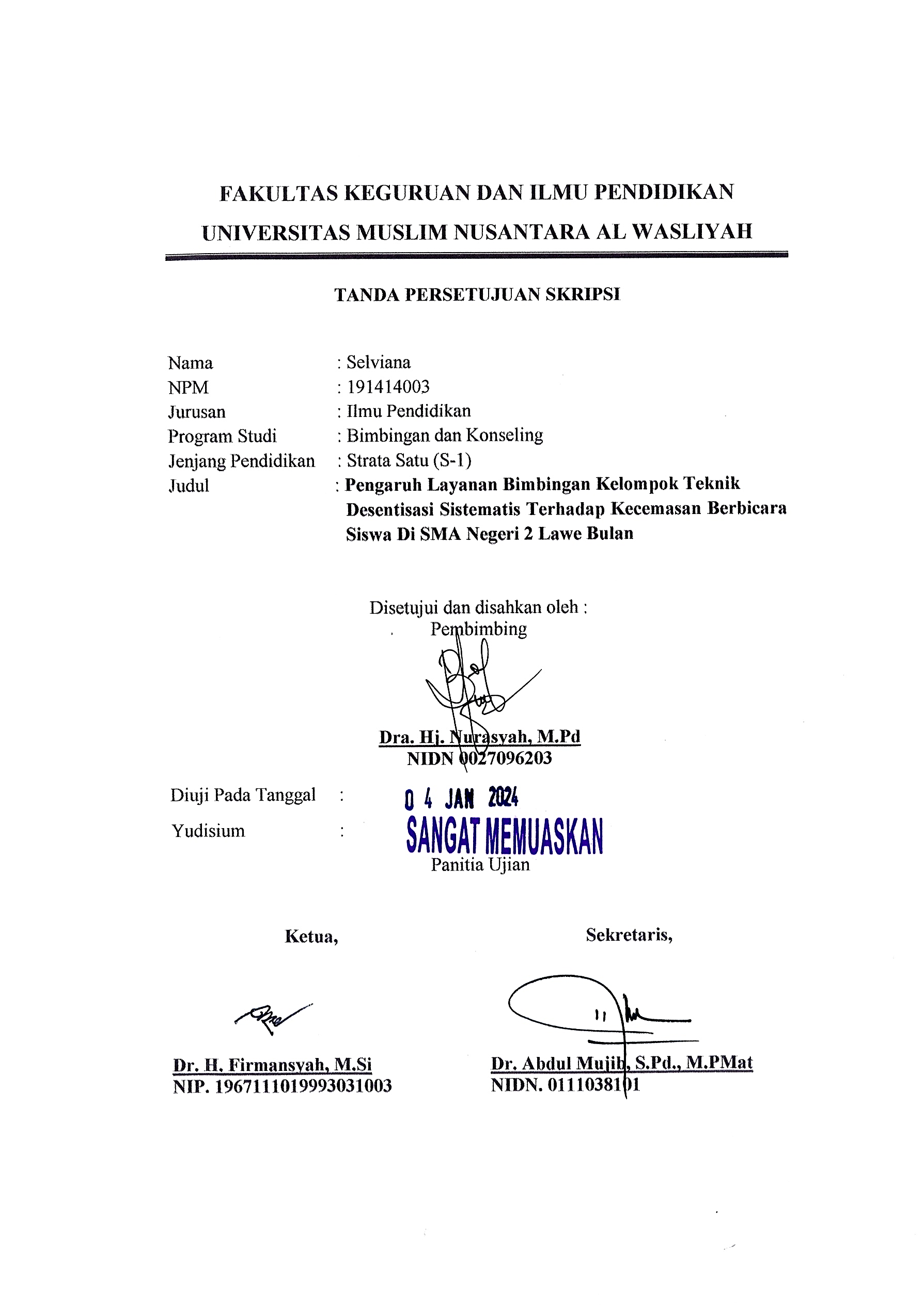 FAKULTAS KEGURUAN DAN ILMU PENDIDIKANUNIVERSITAS MUSLIM NUSANTARA AL WASLIYAHTANDA PERSETUJUAN SKRIPSINama                          : SelvianaNPM                           : 191414003Jurusan                       : Ilmu PendidikanProgram Studi            : Bimbingan dan KonselingJenjang Pendidikan    : Strata Satu (S-1)Judul                          : Pengaruh Layanan Bimbingan Kelompok Teknik Desentisasi Sistematis Terhadap Kecemasan Berbicara Siswa Di SMA Negeri 2 Lawe BulanDisetujui dan disahkan oleh : PembimbingDiuji Pada Tanggal     : Yudisium                    :Dra. Hj. Nurasyah, M.PdNIDN 0027096203Panitia UjianKetua,Sekretaris,Dr. H. Firmansyah, M.SiDr. Abdul Mujib, S.Pd., M.PMatNIP. 1967111019993031003NIDN. 0111038101